“Nun komm, der Heiden Heiland” BWV 62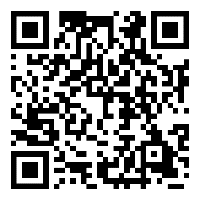 Scan or go to www.bachcantatatexts.org/BWV62 for an annotated translation1. Nun komm, der Heiden Heiland,Der Jungfrauen Kind erkannt,Des sich wundert alle Welt,Gott solch Geburt ihm bestellt.1. Now come, [Jesus,] savior of the gentiles,Known as child of the virgin [Mary], Of this all the world marvels: God ordained him such a birth.2. Bewundert, o Menschen, dies grosse Geheimnis:Der höchste Beherrscher erscheinet der Welt.    Hier werden die Schätze des Himmels entdecket,    Hier wird uns ein göttliches Manna bestellt,    O Wunder! die Keuschheit wird gar nicht beflecket.2. Marvel, O people, at this great mystery:The supreme ruler appears to the world.   Here the treasures of heaven are revealed,   Here a divine manna [Jesus] is ordained for us,   O miracle! The chastity [of Mary] is completely untainted.3. So geht aus Gottes Herrlichkeit und ThronSein eingeborner Sohn.Der Held aus Juda bricht herein,Den Weg mit Freudigkeit zu laufenUnd uns Gefallne zu erkaufen.O heller Glanz, o wunderbarer Segensschein!3. In this way, from God’s glory and throne, goes forthHis only-begotten son [Jesus]—The hero from Judah breaks in [to the world, from heaven,]To run the course [of salvation], with gladness,And to purchase us fallen [sin-stained] ones.O bright splendor, O marvelous luminosity of blessing/salvation!4. Streite, siege, starker Held!Sei vor uns im Fleische kräftig!    Sei geschäftig,    Das Vermögen in uns Schwachen    Stark zu machen!4. Fight, win, strong hero!Be, in the flesh, mighty for us.   Be diligent   In making   The power in us weak ones strong.5. Wir ehren diese HerrlichkeitUnd nahen nun zu deiner KrippenUnd preisen mit erfreuten Lippen,Was du uns zubereit;Die Dunkelheit verstört uns nichtUnd sahen dein unendlich Licht.5. We honor this glory And [we] now draw near to your manger And laud with gladdened lips What you have prepared for us; The darkness [of sin] did not destroy us And [we] saw [inside our hearts] your unending light.6. Lob sei Gott, dem Vater, ton,Lob sei Gott, sein’m eingen Sohn,Lob sei Gott, dem Heilgen Geist,Immer und in Ewigkeit!6. Praise be given to God the Father;Praise be to God his only Son [Jesus]; Praise be to God the Holy Spirit; Ever [here on earth], and [there] in eternity!